                         Zadania na dzień 24.04.2020r. dla klasy 1 bi          Temat: Wprowadzenie dwuznaku Cz, cz na podstawie wyrazów Szczepan,   czekolada. Utrwalenie dodawania z przekroczeniem progu dziesiątkowego w zakresie 20.EDUKACJA POLONISTYCZNAOtwórzcie podręcznik polonistyczno- społeczny na str. 46* przyjrzyjcie się wyrazom Szczepan, czekolada, podzielcie te wyrazy na sylaby i głoski, zobaczcie w którym miejscu jest zaznaczona głoska cz ( bo pamiętacie, że dwuznak to dwie litery, ale jedna głoska) * przeczytajcie sylaby na czekoladzie, zad. 1 str.46* przyjrzyjcie się obrazkom zad. 2, opowiedzcie o czym śnił Szczepan* przeczytajcie opowiadanie pt. " Czekoladowy czarownik"- nauczcie się czytać tego opowiadania najpiękniej jak potraficie i przeczytajcie je rodzicom w niedzielę na dobranoc :)* otwórzcie ćwiczenia polonistyczno- społeczne na str.41 i wykonajcie ćwiczenie 1 i 2 ZABAWA RUCHOWAPoznaliście literkę cz, to może teraz czas na czekoladowy taniec ;)https://www.youtube.com/watch?v=lFWysdCgVNgEDUKACJA MATEMATYCZNA W dalszym ciągu doskonalimy dodawanie z przekroczeniem progu dziesiątkowego w zakresie 20, tak zwane dodawanie z dopełnieniem do 10. Po wysłanych do mnie zdjęciach widzę jak sobie  z tym poradziliście i jestem z was bardzo dumna, bo to trudny temat. Brawo Wy!* wykonajcie ćwiczenie 1, 2 i 3 ze str. 39 ćwiczenia matematyczno- przyrodnicze.  Zdjęcie wykonanych zadań wyślijcie do mnie. Pamiętajcie żeby ćw. 2 zrobić z rozpisywaniem, dopełnianiem do 10. Powodzenia!EDUKACJA INFORMATYCZNAhttps://epodreczniki.pl/wczesnoszkolna/KL1_ORE_V9_WIOSNA_1_3_25_125_p1https://epodreczniki.pl/wczesnoszkolna/KL1_ORE_V9_WIOSNA_1_3_25_126_p1Kochani rodzice, właśnie zdałam sobie sprawę, że mimo iż załączam Wam tutaj odpowiedni do zrobienia rozdział, to pod tym linkiem wyświetla się strona główna e-podręczników. Proszę więc żebyście ją otworzyli, następnie kliknęli w chmurkę po lewej stronie. Zobaczycie dwa zielone paski, na pierwszym z lewej kliknijcie w obrazek z baziami ( Blok 25. Chrońmy Ziemię. Poznajemy skarby Ziemi) następnie na pasku obok kliknijcie w obrazek z kwiatkiem ( Temat 125. Dbamy o Ziemię) i w obrazek z nożyczkami ( Temat 126. Dzieci, segregujcie śmieci). Chciałabym,żeby dzieciaki zrobiły te dwa tematy, oczywiście w miarę możliwości :) Następnym razem podam od razu tematy z chmurki po lewej, wiem, że sobie poradzicie :)RELIGIAWitam serdecznie !Jezus po zmartwychwstaniu spotykał się ze swoimi uczniami i uczennicami. Wyjaśniał im wszystko o swojej męce, śmierci i zmartwychwstaniu. Mówił, że On zawsze będzie blisko ludzi na ziemi. Razem z Nim ludzie będą odwracać się od zła i postępować dobrze. A Bóg przebaczy im grzechy. Pan Jezus 40 dnia po zmartwychwstaniu wstąpił do nieba. Pozostał wśród nas w rodzinie dzieci Bożych, czyli Kościele.W modlitwie, szczególnie wieczorem, podziękuj Bogu za życie, zdrowie, za rodziców i Twoje  rodzeństwo.                                                         Pozdrawiam M. WąsowiczJĘZYK ANGIELSKIKochani przed Wami powtórzenie rozdziału 5 i 6, zatem do dzieła!                                                         Pozdrawiam M. Kociszewska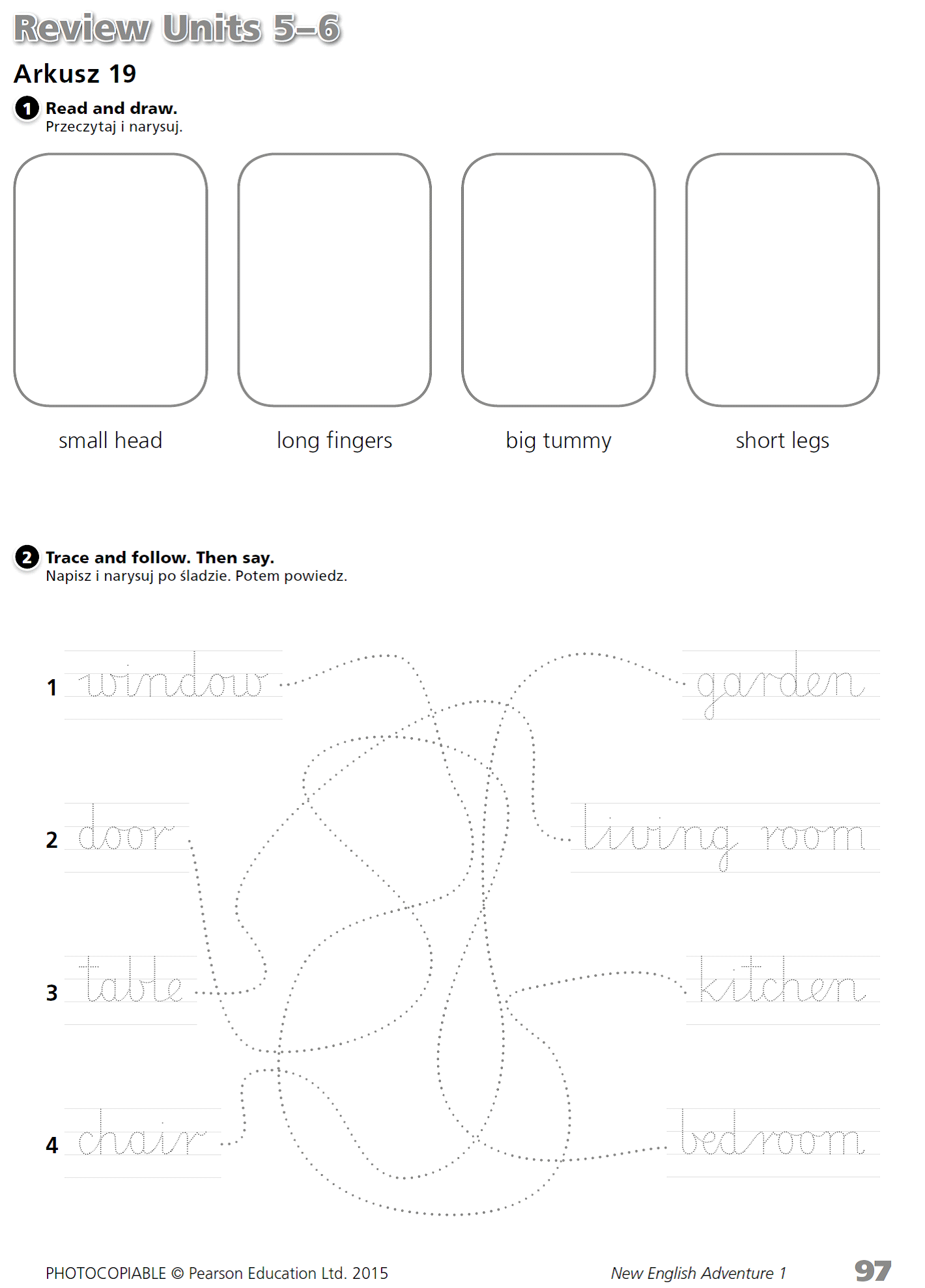 Kochani moi, dzisiaj piątek może czas na chwilkę relaksu :) Odsyłam Was na stronę naszej szkoły a tam w zakładce DLA RODZICÓW Pani pedagog Marta Marchewka umieściła ciekawostki na temat relaksacji, zajrzycie proszę :) http://ssp72.pl/wp-content/uploads/2020/04/RELAKSACJA.pdf                                                    Ściskam Was mocno, a Waszym Rodzicom bardzo dziękuję za współpracę                                                                                                            wych. Renata Dąbrowiecka